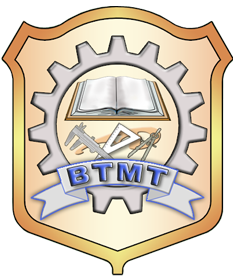 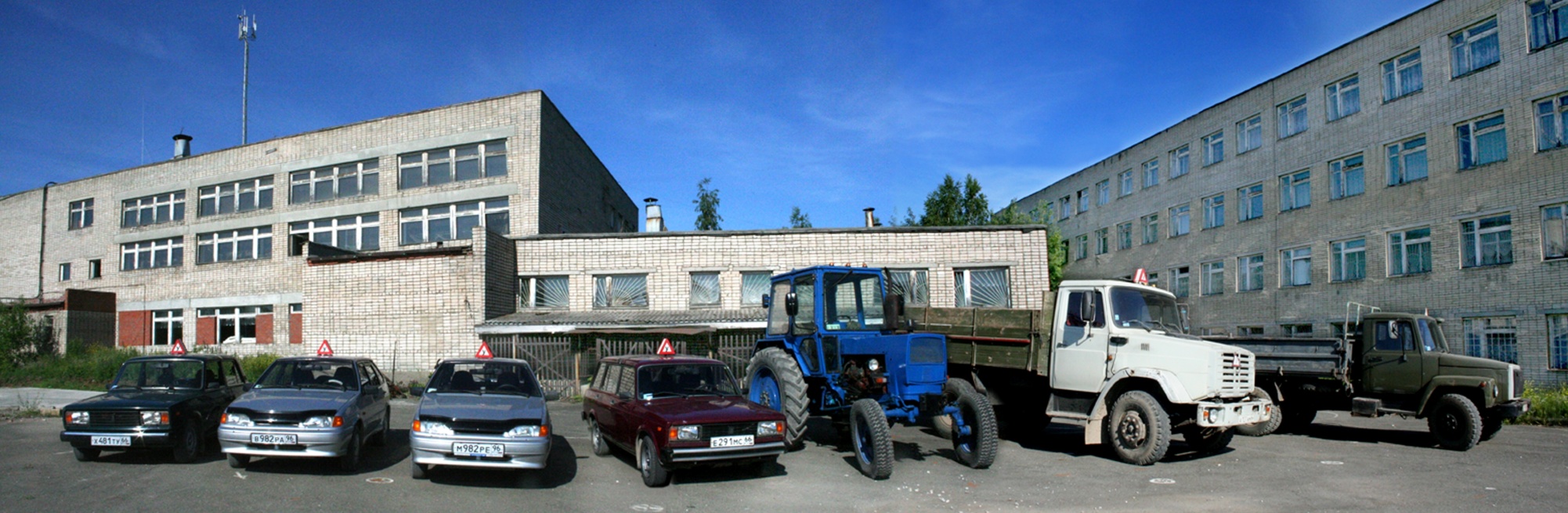 Государственное бюджетное профессиональное образовательноеучреждение Свердловской области
«ВЕРХНЕТУРИНСКИЙ МЕХАНИЧЕСКИЙ ТЕХНИКУМ»объявляет набор на заочную форму обучения на внебюджетной основев 2018-2019 году на  следующие специальности:13.02.06  «Релейная защита и автоматизация электроэнергетических  систем»Базовое образование: среднее общее (11 классов или диплом НПО)Срок обучения 3года 10 месяцев23.02.03 «Техническое обслуживание и ремонт автомобильного транспорта»Базовое образование: среднее общее (11 классов или диплом НПО)Срок обучения 3года  10 месяцев38.02.03 «Операционная деятельность в логистике»Базовое образование: среднее общее (11 классов или диплом НПО)Срок обучения 2 года  10 месяцевЖдем вас по адресу:  624320, Свердловская область, г. Верхняя Тура,  ул. Гробова,  1а,   Телефон приемной комиссии:  8(34344) 4-73-11Лицензия  №   18 811  от 27.06.2016 г серия 66Л01 № 0005410.,    выданная  Министерством общего и профессионального образования Свердловской области бессрочно. Государственное бюджетное профессиональное образовательное учреждение Свердловской области
«ВЕРХНЕТУРИНСКИЙ МЕХАНИЧЕСКИЙ ТЕХНИКУМ»объявляет набор  на очное Форму обученияв 2018 -2019  году на  следующие специальности: «Монтаж, наладка и эксплуатация электрооборудования промышленных и гражданских зданий»Базовое образование: среднее общее (9 классов)Срок обучения 3года 10 месяцев «Техническое обслуживание и ремонт автомобильного транспорта»Базовое образование: среднее общее (9 классов)Срок обучения 3года  10 месяцев «Операционная деятельность в логистике»Базовое образование: среднее общее (9 классов)Срок обучения 2 года  10 месяцевЖдем вас по адресу:  624320, Свердловская область, г. Верхняя Тура,  ул. Гробова,  1а,  .   Телефон приемной комиссии:  8(34344) 4-73-11Лицензия №   18 811  от 27.06.2016 г серия 66Л01 № 0005410.,    выданная  Министерством общего и профессионального образования Свердловской области бессрочно 